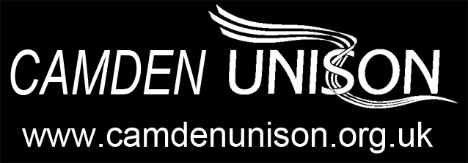 LOW PAY – NO WAY!Traffic wardens in Camden are on strike for 14 days to win decent pay. They work for private company NSL, and make both the company and Camden Council millions in profit. NSL pays their company directors over £250 an hour, but is refusing to pay the traffic wardens just £11.15 an hour. The 400% pay rise given to the top director over the last two years would cover the cost of raising the wardens’ salaries twice over. And Camden Council makes enough money each week to fund the pay rise and more. So there’s plenty of money available for them, but not for the traffic wardens.Camden UNISON believes our traffic wardens should get a better share of the profits they make for NSL and the Council and you can help them achieve this by supporting their strike, visiting the picket lines and coming on the march this Saturday.Assemble 10.30am, Saturday 9 FebruaryMornington Crescent/Camden High St(by the war memorial)March to Camden TownPicket lines 7-10.00am at:Kilburn Base – 199 Belsize Road NW6 4AACamden Car Pound – Regis Road NW5 3EW13-15 Guilford Street WC1N 1DWFor more information contact unison@camden.gov.uk